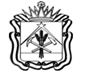 ИНСПЕКЦИЯГОСУДАРСТВЕННОГО СТРОИТЕЛЬНОГО НАДЗОРАКУЗБАССАПРИКАЗ_____________ № __________О внесении изменений в приказ инспекции государственного строительного надзора Кузбасса от 15.04.2020 № 36-ОС «Об утверждении административного регламента по исполнению государственной функции «Осуществление регионального государственного строительного надзора при строительстве, реконструкции объектов капитального строительства»В соответствии с пунктом 3.20 Положения об инспекции государственного строительного надзора Кузбасса, утвержденного Постановлением Правительства Кемеровской области - Кузбасса от 27.02.2020 № 87П Р И К А З Ы В А Ю1. Внести в административный регламент по исполнению государственной функции «Осуществление регионального государственного строительного надзора при строительстве, реконструкции объектов капитального строительства», утвержденный приказом инспекции государственного строительного надзора Кузбасса от 15.04.2020 № 36-ОС (далее – административный регламент) следующие изменения:1.1. Дополнить административный регламент пунктом 2.2.2 следующего содержания:«2.2.2. Осуществление регионального государственного строительного надзора прекращается без выдачи заключения о соответствии в следующих случаях:а) внесения изменений в законодательные акты Российской Федерации, Кемеровской области - Кузбасса или в проектную документацию объекта капитального строительства, исключающих основание для исполнения инспекцией государственной функции по осуществлению регионального государственного строительного надзора при строительстве, реконструкции объекта капитального строительства;б) заявления застройщика или технического заказчика о прекращении строительства, реконструкции объекта капитального строительства;в) наличия у инспекции информации о прекращении (приостановлении) строительства объекта капитального строительства на период более 12 месяцев со дня окончания последней проведенной проверки, предусмотренной программой проведения проверок, по результатам которой выявлен факт прекращения (приостановления) строительства, реконструкции объекта капитального строительства;г) отсутствия уведомления застройщика о возобновлении строительства (реконструкции) объекта капитального строительства в течение 6 месяцев со дня окончания работ по консервации объекта капитального строительства;д) гибели или уничтожения строящегося, реконструируемого объекта капитального строительства;е) вступления в законную силу решения суда Российской Федерации, исполнение которого исключает возможность осуществления государственной функции.Исполнение государственной функции прекращается на основании приказа начальника инспекции (заместителя начальника инспекции) с указанием соответствующих оснований.».2. Отделу методического и информационно-аналитического обеспечения (А.В. Черепкова) обеспечить опубликование настоящего приказа на сайте «Электронный бюллетень Правительства Кемеровской области – Кузбасса» и разместить на официальном сайте инспекции государственного строительного надзора Кузбасса.3. Контроль за исполнением приказа оставляю за собой.Начальник инспекции   			                                     Е.М. Дудаков